La empresa…………………………………………….ESTÁ INTERESADA EN PARTICIPAR en la feria KBB 2020 , que tendrá lugar en Birmingham (Reino Unido) del 1 al 4 de Marzo de 2020, con un stand de _______m2. Si dispone de espacio confirmado, indique su ubicación………………… Realizada solicitud de participación al organizador/ pendiente de confirmación de propuesta de ubicación.□ Interesada en la gestión y tramitación de la ayuda ICEXPersona de contacto:			 	Cargo:E-mail:Teléfono:Fax:Dirección:Población:Fecha:Firma / Sello:PROTECCIÓN DE DATOSSus datos podrán ser cedidos a ICEX así como a terceras empresas directamente relacionadas con la coordinación de la participación española en la feria (proveedor de promoción, transportista, decorador y organizador ferial en su caso), así como a empresas para la gestión de desplazamiento y alojamiento de los participantes. Dichas empresas pueden estar ubicadas en países que no ofrecen un nivel de protección de datos equiparable al de la Unión Europea.LEGISLACIÓN APLICABLELas ayudas previstas en el marco de esta actividad se concederán conforme a lo previsto en el Reglamento (UE) 1407/2013 de la Comisión de 18 de diciembre de 2013 relativo a la aplicación de los artículos 107 y 108 del Tratado de Funcionamiento de la Unión Europea a las ayudas de minimis. La ayuda total de minimis concedida a una única empresa no podrá superar los 200.000 euros durante cualquier periodo de tres ejercicios fiscales, habida cuenta de las otras ayudas también percibidas durante este mismo período, de conformidad con lo previsto en el artículo 3, apartado 2, del Reglamento mencionado. De igual forma, le es de aplicación la Ley 38/2003, de 17 de noviembre, General de Subvenciones y el Real Decreto 887/2006, de 21 de julio de desarrollo, en todo lo relativo a las ayudas dinerarias sin contraprestación económica al igual que la normativa interna de ayudas de ICEX aprobada por el Consejo de Administración de 12 de diciembre de 2012.FONDOS FEDEREsta actividad es susceptible de ser cofinanciada por el Fondo Europeo de Desarrollo Regional (FEDER).La aceptación de la ayuda ICEX por parte de las empresas participantes, supone su aceptación a ser incluidas en la lista de operaciones publicada de conformidad con art. 115 apartado 2) del Reglamento (UE) 1303/2013.Esta aceptación también supone su permiso a que ICEX publique en su página web la conformidad de la empresa con el siguiente texto: “Soy conocedor de que esta actuación está cofinanciada con fondos europeos y me comprometo a indicarlo así siempre que deba hacer referencia a la misma, frente a terceros o a la propia ciudadanía. Por la importancia que considero tienen este tipo de ayudas para nuestra empresa, es por ello que valoro muy positivamente la contribución del FEDER, principal fondo de la política de cohesión europea, por lo que supone de impulso a nuestro trabajo y en consecuencia al crecimiento económico y la creación de empleo de la región en la que me ubico y de España en su conjunto”.Así mismo, si esa empresa resulta beneficiaria de una ayuda cofinanciada por fondos FEDER, y en lo que respecta a la disponibilidad y conservación de los documentos justificativos, deberán tener en cuenta lo contenido en el artículo 140 del Reglamento (UE) 1303/2013 así como el artículo 125-4.b) del citado Reglamento para lo relativo a la contabilización de operaciones. Toda la información relativa a las responsabilidades y obligaciones de las empresas beneficiarias en materia de Información y Comunicación, se encuentra disponible en la web de ICEX www.icex.es/fondosfederIMPORTANTE- Autorización a la AEAT/Aduanas Con el objetivo de evaluar las medidas públicas y así progresar en la mejora constante de la efectividad de sus actividades optimizando el efecto de los recursos públicos que ICEX administra, éste ha resuelto recabar progresivamente información sobre el comercio exterior de las empresas que participan en sus actividades o que sean objeto de apoyo ICEX. Para ello, las empresas han de autorizar al Departamento de Aduanas e II.EE. de la Agencia Estatal de la Administración Tributaria para que remita dicha información a ICEX. La autorización[1] señalada se ha de cursar una sola vez a través de la Agencia Tributaria y puede ser revocada en cualquier momento.[1] - Enlace para CURSAR LA AUTORIZACION EN ADUANAS: https://www.agenciatributaria.gob.es/AEAT.sede/tramitacion/DC15 - Información sobre los objetivos de esta autorización: https://www.icex.es/icex/es/navegacion-principal/que-es-icex/nuevos-instrumentos/index.html- Vídeo con información: https://www.icex.es/icex/es/navegacion-principal/que-es-icex/sala-de-prensa/videos/categorias-videos/sectores/servicios/VID2019828701.htmlPARTICIPACIÓN AGRUPADA EN LA FERIA KBB Birmingham1-4 de Marzo de 2020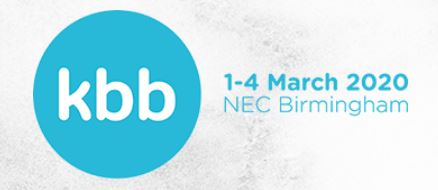 